АДМИНИСТРАЦИЯ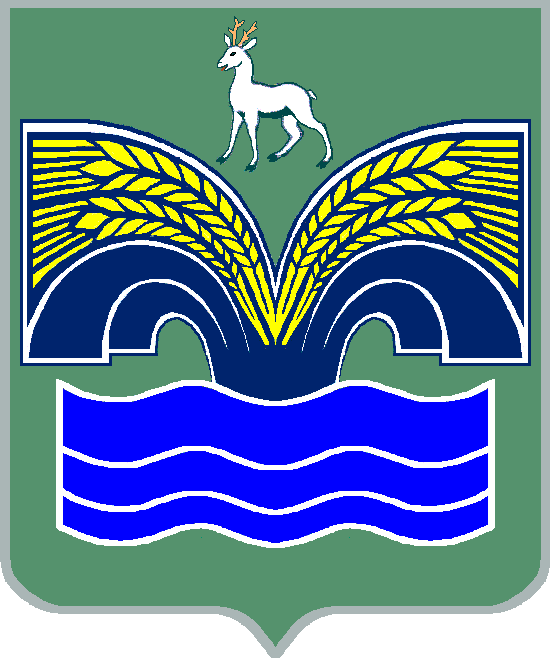 МУНИЦИПАЛЬНОГО РАЙОНА КРАСНОЯРСКИЙСАМАРСКОЙ ОБЛАСТИПОСТАНОВЛЕНИЕот 30.12.2022 №369Об утверждении Инвестиционного паспорта муниципального района Красноярский Самарской области на 2022 - 2023 годыВ целях создания благоприятных условий для развития инвестиционной и предпринимательской деятельности  в муниципальном районе Красноярский Самарской области, повышения качества информирования потенциальных инвесторов об инвестиционном потенциале муниципального района Красноярский Самарской области и имеющихся возможностях для реализации инвестиционных проектов,  в соответствии с Федеральным законом от 25.02.1999 № 39-ФЗ «Об инвестиционной деятельности в Российской Федерации, осуществляемой в форме капитальных вложений», Законом Самарской области от 16.03.2006                   № 19-ГД «Об инвестициях и государственной поддержке инвестиционной деятельности в Самарской области», руководствуясь пунктом 3 части 4 статьи 36 Федерального закона от 06.10.2003 № 131-ФЗ «Об общих принципах организации местного самоуправления в Российской Федерации», пунктом 5 статьи 44 Устава муниципального района Красноярский Самарской области, принятого решением Собрания представителей муниципального района Красноярский Самарской области от 14.05.2015 № 20-СП, Администрация муниципального района Красноярский  Самарской области ПОСТАНОВЛЯЕТ:1. Утвердить прилагаемый Инвестиционный паспорт муниципального района Красноярский Самарской области  на 2022-2023 годы.2. Опубликовать Инвестиционный паспорт муниципального района Красноярский Самарской области на 2022-2023 годы в газете «Красноярский вестник» и разместить на официальном сайте  Администрации муниципального района Красноярский Самарской области в сети Интернет.3. Настоящее постановление вступает в силу со дня  его официального опубликования.Глава района								М.В.БелоусовСкороход 21953ИНВЕСТИЦИОННЫЙ ПАСПОРТМУНИЦИПАЛЬНОГО РАЙОНА КРАСНОЯРСКИЙ САМАРСКОЙ ОБЛАСТИ на 2022-2023 годы2022г.ОглавлениеРаздел 1. Район  больших возможностей					31.1 Краткая справка									31.2. Основные преимущества муниципального района Красноярский Самарской области									41.3. Благоприятные тенденции и внешние потенциалы развития территории										81.4. Транспорт										10Раздел 2. Экономический потенциал						112.1. Производственный и инфраструктурный потенциал			112.2. Промышленность									132.3. Экология										142.4. Предпринимательство								142.5.Стротельство										172.6. Грузоперевозки									182.7. Агропромышленный комплекс							182.8. Туристический потенциал							19Раздел 3. Инвестиционная деятельность 					233.1. Правовое регулирование инвестиционной деятельности		24Раздел 4. Предложения инвесторам						244.1. Планируемые инвестиционные проекты муниципального района Красноярский Самарской области							244.2. Проекты для соинвестирования						264.3. Приоритетные направления для инвестирования				274.4. Инвестиционные площадки							28Раздел 5. Полезные телефоны муниципального района Красноярский Самарской области									29Раздел 1. РАЙОН  БОЛЬШИХ ВОЗМОЖНОСТЕЙКраткая справкаКрасноярский район образован в 1965 году. Это район с выгодным географическим положением, благоприятными климатическими условиями, развитой транспортной и коммуникационной сетью, многообразными финансово-экономическими и культурными связями.Красноярский район расположен в центральной части Самарской области и занимает площадь 2 433 кв. км (что составляет 4,5 % территории Самарской области), из них 164 681 га занимают сельхозугодия, 60 011 га — лесные земли,  6 842 га — кустарники,   8 189 га — земли застройки, 3577 га — прочие земли.Территория Красноярского района весьма разнообразна природно - ресурсными условиями.Богат район и водными ресурсами — на территории района расположены реки Сок, Кондурча, Буянка, Каменка, Раковочка, Родниковочка, Курумка, Хорошенькая, Черная, Шиланка, Бинарадка, Кобельма, Хилково, Кундузла, Ветлянка, Тростянка, Черновка, а также озера Чайное, Белое, Овечье, Верхнее, Среднее, Кривое, Коровье, Светлое, Виловатое, пруды Студеный, Николаевский, Березовый.Климат Красноярского района характеризуется как умеренно континентальный. Красноярский район расположен в зоне умеренного увлажнения (лесостепи).Районный центр с. Красный Яр расположен в 40 километрах от областного центра г. Самара.На территории района расположены 93 населенных пункта, из которых 3 — городского типа и 90 сельских. Административно — территориально район разделен на 13 поселений — 3 городских и 10 сельских.Красноярский район среднезаселен (плотность населения составляет 22,7 человека на 1 кв. км), 55,3 % населения проживает в сельской местности. Районным центром является село Красный Яр.Численность постоянного населения Красноярского района на  1 января 2022 года составила 56 997 человек, что на 0,6% меньше уровня на 2021 года (57 338 человек), из них городское население – 25 095 человек, сельское население – 31 902 человек. 	Более половины населения сосредоточено в четырех крупнейших населенных  пунктах  района  (с.  Красный  Яр – 8,3  тыс.  человек,                              п.г.т.  Волжский - 7,9  тыс.  человек,  п.г.т.  Мирный  -7,1 тыс. человек,                      п.г.т. Новосемейкино – 10 тыс. человек).1.2. Основные преимущества  муниципального района Красноярский Самарской области1.2.1. Выгодное экономико-географическое положение (от районного центра Красный Яр 40 км до г. Самара, район входит в Самарско - Тольяттинскую агломерацию);1.2.2. Развитая транспортная сеть  (Красноярский район является одним из крупнейших транспортных узлов Самарской области - через него пролегают кратчайшие пути из Центральной и Западной Европы в Сибирь, Среднюю Азию и Республику Казахстан). Автодороги федерального (М-5 «Урал»), межрегионального (Самара – Димитровград – Ульяновск) и местного значения, железнодорожный транспорт, близость международного аэропорта «Курумоч», трубопроводный транспорт (газо- и нефтепроводы, аммиакопровод);1.2.3. Высокий культурно-исторический и природный рекреационный потенциал (богатая история Красноярского района, 72 объекта культурного наследия федерального и регионального значения; наличие памятников природы (Царев курган, озеро Белое, Водинские минералы и др.), много рек (Волга, Сок, Кондурча и др.), озер, прудов; 22% территории Красноярского района занимают лесные земли);1.2.4. Привлекательность Красноярского района для трудовой миграции, рост численности населения  происходит в основном за счет положительного миграционного потока (с 2012 г. наблюдается увеличение численности населения; с 2007 г. – положительное сальдо миграции; с 2015 г. резкий рост миграционного потока (более чем в 2 раза) - 3 место в регионе после Волжского и Ставропольского районов;1.2.5. Дифференцированная структура промышленного производства (имеется большое количество обрабатывающих производств; металлургическое производство и производство строительных металлических конструкций; производство пищевых продуктов, производство и распределение электроэнергии, газа и воды);1.2.6. Наличие конкурентных преимуществ, по которым выгодно инвестировать в Красноярский район (принадлежность к Самарско - Тольяттинской агломерации, развитая транспортная инфраструктура);1.2.7. Наличие свободных производственных площадок с необходимой инфраструктурой для размещения производств;  1.2.8. Рост числа занятых в экономике и низкий уровень безработицы  (численность занятых в экономике за 5 лет увеличилась на 44%, а  в последние 8 лет происходит снижение уровня безработицы,   в   2017 -2018 годах  уровень безработицы составлял 0,68%-0,93%,  в 2022 году 0,63  (3 место после Волжского и Безенчукского районов), в среднем по Самарской области  - 0,93%, по Российской Федерации - 1,1%;  	1.2.9. Достаточная обеспеченность врачами всех специальностей                       (3 место среди сельских муниципальных районов, увеличение числа врачей за последние 5 лет на 9%);1.2.10. Развитый малый бизнес и относительно благоприятный деловой климат (по количеству индивидуальных предпринимателей Красноярский район находится на 3 месте, 44% работников всех предприятий и организаций района работают в малых и средних предприятиях); 1.2.11. Рост сектора розничной торговли и высокий уровень обеспеченности населения торговыми объектами (1 место по обороту розничной торговли на душу населения, обеспеченность населения площадью стационарных торговых объектов на 28% выше минимального норматива);1.2.12. Рост бюджетной обеспеченности за счет налоговых и неналоговых доходов на душу населения (в рейтинге районов по данному показателю  Красноярский район находится на 5 месте);1.2.13. Использование программно - целевого и проектного методов управления муниципальным образованием (в 2022 году реализуются 23 муниципальные программы Администрации муниципального района Красноярский Самарской области, а также комплексные программы и проекты развития во всех поселениях района  в таких направлениях как «социальная инфраструктура», «коммунальная инфраструктура», «транспортная инфраструктура», «развитие предпринимательства»);1.2.14. Высокая обеспеченность учреждениями культурно - досугового типа и библиотеками (3 место среди сельских муниципальных образований по числу библиотек и средние позиции по учреждениям культуры);1.2.15. Удовлетворительное состояние зданий учреждений социальной инфраструктуры (доля муниципальных учреждений, здания которых находятся в аварийном состоянии или требуют капитального ремонта: дошкольные образовательные учреждения – 0%, общеобразовательные учреждения – 0%, учреждения культуры – 5,88%);1.2.16. Вовлеченность жителей Красноярского района, в том числе молодежи, в общественную, спортивную и культурно - досуговую деятельность (наличие общественных объединений и организаций (Общественная палата, общественная организация  ветеранов войны, труда, правоохранительных органов и Вооруженных сил; «Всероссийское общество инвалидов»;  казачье общество; Союз женщин Красноярского района; Союз молодежи и др.);1.2.17. Высокий уровень обеспеченности жильем и рост общей площади вводимого в эксплуатацию жилья (6 место по площади жилых помещений на 1 жителя, 4 место по вводу в  эксплуатацию жилых домов (строительство коттеджного поселка «Звездный» п.г.п. Новосемейкино, жилые комплексы «Экодолье» с. Белозерки и «Яр Парк» с. Красный Яр, «Эко парк»  и «Елки»  в с.п.  Светлое Поле,);1.2.18. Высокая обеспеченность системами жизнеобеспечения (электроснабжение-100%, газоснабжение - 98%, во всех поселениях реализуются целевые программы комплексного развития систем коммунальной инфраструктуры на период 2014-2033гг.);1.2.19. Высокое качество состояния жилищного фонда (доля ветхого и аварийного жилья - 0,175% в 2019 г.);1.2.20. Рост уровня благоустройства территории (реализация муниципальных программ «Формирование комфортной городской среды муниципального района Красноярский Самарской области» и «Комплексное развитие сельских территорий муниципального района Красноярский Самарской области»);1.2.21. Высокий уровень озеленения территории и хорошая экологическая обстановка (в 2020 г. по сравнению с 2019 г. объем выбросов загрязняющих веществ в атмосферу сократился в 0,7 раз, сброс загрязненных сточных вод уменьшился на 0,3 раза).1.3. Благоприятные тенденции и внешние потенциалыразвития территории:1.3.1. Увеличение рабочих мест ввиду развития внутреннего туризма и удовлетворения растущей потребности населения в санаторно-курортных услугах (развитие экологического, лечебно-оздоровительного, исторического, религиозного и паломнического туризма);1.3.2. Увеличение продолжительности активной жизни на основе создания условий и формирования мотивации для ведения здорового образа жизни (сокращение потребления алкоголя и табака, дальнейшее развитие инфраструктуры объектов физической культуры и спорта, популяризация здорового образа жизни);1.3.3. Привлечение и закрепление в районе квалифицированных кадров и молодых специалистов (ориентация государственной политики на привлечение и поддержку молодых специалистов);1.3.4. Улучшение демографических показателей и проведение активной социально-экономической политики, направленной на сохранение численности населения в сельских поселениях, в т.ч. в рамках реализации майского указа Президента Российской Федерации и Концепции демографической политики Самарской области до 2025 года; 1.3.5. Совершенствование системы общего образования, направленное на обеспечение социализации и высоких образовательных достижений каждого школьника с учетом индивидуальных особенностей;1.3.6. Развитие предпринимательства, расширение сферы услуг и общественного питания, повышение качества обслуживания; 1.3.7. Увеличение объемов производства и конкурентоспособности промышленной и сельскохозяйственной продукции, расширение рынков сбыта в географически наиболее приближенных регионах; 1.3.8. Реализация федеральных и региональных инвестиционных проектов и программ, создающих новые импульсы для развития муниципального района Красноярский Самарской области, участие в госпрограммах и конкурсах, привлечения инвестиций; 1.3.9. Увеличение объема инвестиций вследствие реализации потенциала высокой конкурентоспособности, повышение комфортности бизнес - среды и снижение административных барьеров для выхода на новые рынки; 1.3.10. Повышение уровня добротности и дизайна общественных пространств и торговых объектов; 1.3.11. Совершенствование технологий производства: модернизация технологий, внедрение энергосберегающих экологически безвредных технологий и организация новых высокотехнологичных производств; 1.3.12. Формирование комфортной среды проживания; 1.3.13. Дальнейшее развитие жилищного строительства; 1.3.14. Развитие транспортно - логистического кластера за счет реализации выгодного географического положения и улучшения транспортного обслуживания; 1.3.15. Модернизация систем водоснабжения, канализации, очистных сооружений, системы теплоснабжения в том числе с привлечением частных инвесторов -  заключено концессионное соглашение   по теплоснабжению; 1.3.16. Развитие системы газоснабжения;1.3.17. Развитие Самарско - Тольяттинской агломерации, рост миграционной привлекательности района; 1.3.18. Внедрение современных технологий энергосбережения.1.4. ТранспортАвтомобильные дороги являются важнейшей составной частью транспортной системы муниципального района Красноярский Самарской области. Красноярский район является одним из крупнейших транспортных узлов  Самарской области. Через него пролегают пути из Центральной и Западной Европы в Сибирь, Среднюю Азию и Республику Казахстан. По территории Красноярского района проходит автомобильная дорога общего пользования федерального значения М-5 «Урал». По этой дороге перевозятся грузы из Европы на Урал и в Сибирь. Красноярский район связан дорогами федерального значения с Республикой Казахстан и другими государствами Средней Азии и южными регионами Российской Федерации. Парк автотранспортных средств ежегодно увеличивается. Основная масса пассажиров и грузопотоков приходится на автомобильный транспорт.  По итогам 2021 года грузооборот автомобильного транспорта предприятий всех видов деятельности по району составил 34,7 млн.т.км, что составляет 175 % к  2020 году (за девять месяцев 2022 грузооборот составил 32 млн.т.км). В 2021 году автотранспортом перевезено 372  тысяч тонн грузов, что на 7,3% выше уровня 2020 года. (за девять месяцев 2022 –                                             609,7 тысяч тонн). В 2022 году на территории муниципального района Красноярский Самарской области действовали 13 пассажирских маршрутов. На территории Красноярского района расположено 6 средних транспортных предприятий, но основными поставщиками транспортных услуг являются индивидуальные предприниматели. Основой дорожной сети Красноярского района является сеть автомобильных дорог, включающая федеральные и территориальные (региональные) дороги общего пользования. Строительство автомобильных дорог за пределами населенных пунктов позволяет снять нагрузку, оказываемую транзитным транспортом на улицы поселений, так со строительством путепровода и обводной дороги села Красный Яр снизилось движение транспорта по улицам населенных пунктов.  Протяженность автомобильных дорог общего пользования (федерального, регионального, местного значения)  по итогам 2021 года составила 1792,5 км.Являясь пригородным, Красноярский район находится во взаимовыгодном сосуществовании с центром губернии, которое определяет ускоренное развитие района - близость г. Самара и наличие на территории района международного аэропорта «Курумоч» позволяют привлекать в район крупных инвесторов, которые на территории  района имеют благоприятные перспективы развития.Раздел 2. ЭКОНОМИЧЕСКИЙ ПОТЕНЦИАЛ2.1. Производственный и инфраструктурный потенциалРазвитие малого предпринимательства является важным условием функционирования рыночной экономики. Развитие малого предпринимательства в муниципальном районе Красноярский  Самарской области за последние годы приобретает все большее политическое, социальное и экономическое значение, способствуя повышению благосостояния жителей, созданию новых рабочих мест, увеличению доходной части местного бюджета.  В последние годы наблюдается перераспределение количества малых предприятий по видам экономической деятельности. Возросло количество предприятий, оказывающих услуги транспорта и автосервиса, занимающихся операциями с недвижимым имуществом и арендой, информационными технологиями, аудитом и т.д. Но наиболее предпочтительными секторами для малого бизнеса остаются деятельность в сфере торговли, общественного питания и бытового обслуживания. Доля этих предприятий в общем количестве малых предприятий составляет более 70 %. На протяжении последних пяти лет наблюдается тенденция к увеличению выпуска товаров и услуг малыми предприятиями в среднем на 5% в год. Красноярский район является достаточно развитым промышленным районом губернии. Промышленность играет одну из ключевых ролей в экономике района. Основными отраслями являются:- добыча полезных ископаемых (ОАО «УПНП и КРС» п. Светлое Поле);- химическое  производство (ЗАО «Самарский завод катализаторов» п.г.т. Новосемейкино);- производство строительных материалов (АО Завод «Коттедж» п.г.т.Новосемейкино);- строительство автомобильных дорог (ООО «ДСК Гранит»                               с. Лопатино, ООО «Амонд» с. Красный Яр, ООО «Хрипунов и К»                              п.г.т. Волжский);- производство шариковых роликовых подшипников                                    (ООО «Средневолжский подшипниковый завод» п.г.т. Новосемейкино);- строительство прогулочных и спортивных судов (ООО «Алюма-С», ООО «Самарский завод моторных лодок «Салют» п.г.т. Новосемейкино);- самолетостроение (ООО НПО «АэроВолга» с. Красный Яр);-производство пищевых продуктов (ООО «Молочный край»,                          ООО «Красноярский   хлебокомбинат» с. Красный  Яр, ООО  «СладПром»                  с. Новый  Буян);- производство напитков (ООО «Богатое», ООО «Интесса»  с. Хилково);- производство рыбных пресервов (ООО РК «Акватория»                                   п.г.т. Новосемейкино);- производство   шоколада и сахарных кондитерских изделий                        (ООО  «СладПром»  с. Новый  Буян);- производство мяса и изделий из мяса (ООО «УП Комсомольский»                   с. Хилково, ТОСП ООО «Мираторг» п.г.т. Новосемейкино);- производство фармацевтических препаратов (ТОСП ООО «Гиппократ» п. Светлое Поле);- выращивание однолетних культур (ТОСП ООО «Компания Био-Тон» п. Коммунарский, ООО «Русское поле» с. Тремасово, ООО  Агрокомплекс «Конезавод Самарский» п. Конезавод).В промышленности занято более 4 тысяч человек.2.2. ПромышленностьЗа 2021 год объем отгруженных товаров целом по Красноярскому району по полному кругу предприятий составил 29971,5 млн. рублей, что составляет 170,6 % к уровню 2020 года.В 2021 году, несмотря на сложную санитарно-эпидемиологическую обстановку, отмечалось активное восстановление тенденций в промышленном комплексе. Наибольший удельный вес (88,9%) в общем объеме промышленного производства приходится на добычу полезных ископаемых. В денежном выражении ее объем составил 27 066,6 млн. рублей, или 190,8% к уровню 2020 года.По итогам 3 квартала 2022 года объем промышленного производства  (по крупным и средним предприятиям) составил 22,938 млрд. рублей, наибольший удельный вес (86%) в общем объеме промышленного производства приходится на добычу полезных ископаемых. Объем обрабатывающего производства (по крупным и средним предприятиям) в денежном выражении составляет 2875,9 млн. рублей, что составляет 157,7% уровня 2019 года (1823 млн. рублей).Минерально - сырьевая база Красноярского района имеет ярко выраженную нефтяную специализацию (Красноярское, Белозерское, Хилковское, Хорошенькое, Большераковское месторождения). Добыча нефти составляет около миллиона тонн в год. Открыто месторождение песка в              с. Старая Бинарадка. В 2022 году социально-экономическое развитие  района, как в целом Самарской области  и  Российской Федерации, проходит с учетом повышенной степени неопределенности развития региональной экономики в условиях внешнего санкционного давления. В 2021 году, несмотря на сложную санитарно-эпидемиологическую обстановку, отмечалось активное восстановление тенденций в промышленном комплексе. В 2022 году в муниципальном районе Красноярский Самарской области, с одной стороны, отмечается восстановление тенденций в промышленном комплексе и, с другой стороны, негативное влияние внешнего санкционного давления.  В настоящий момент времени можно наблюдать, как предприятия района в рамках своевременного реагирования на изменения в различных отраслях экономики  были переориентированы с экспорта продукции на  производство продукции в рамках программы импортозамещения.2.3 ЭкологияС целью улучшения экологической обстановки в Красноярском районе создаются комплексы защитных лесных насаждений, ежегодно производится посадка лесных культур в лесном фонде, проводится работа по ликвидации несанкционированных свалок.Приоритетное значение для сохранения биоразнообразия Красноярского района и устойчивого развития имеют охраняемые природные территории, которые являются объектами национального достояния. Они составляют систему обеспечения экологического равновесия, обеспечивают воспроизводство охотничье - промысловых животных, охрану редких и исчезающих видов растений и животных, уникальных растительных сообществ.2.4 ПредпринимательствоРазвитие предпринимательства и торговли является одним из важнейших направлений социально-экономического развития муниципального района  Красноярский Самарской области, поскольку несет в себе потенциал экономического роста, уровень развития бизнеса, напрямую влияет на экономический прогресс и социальную стабильность Красноярского района.    Благополучие малого и среднего бизнеса – одна из основ экономического развития района. Красноярский район участвует в 10 национальных проектах, в том числе в проекте «Малое и среднее предпринимательство и поддержка индивидуальной предпринимательской инициативы».Его основная цель -  увеличение численности занятых в сфере малого и среднего предпринимательства, а также расширение доступа субъектов малого и среднего предпринимательства к финансовым ресурсам, в том числе к льготному финансированию.Разработана и реализуется муниципальная программа «Развитие малого и среднего предпринимательства на территории муниципального района Красноярский Самарской области на 2018-2024 годы», в соответствии с которой предпринимателям оказывается информационная, консультационная, финансовая и имущественная поддержка.В Красноярском  районе зарегистрировано около 2 480 предприятий и индивидуальных предпринимателей всех форм собственности и отраслей деятельности: строительные, транспортные, легкой и пищевой промышленности, торговли, связи, массовой информации, медицины, культуры и т. д. Из них почти 2069 субъектов малого и среднего бизнеса. Число самозанятых граждан в Красноярском районе по состоянию на 01.12.2022 составляет 2 666. За последнее время возросло количество предприятий, оказывающих услуги транспорта и автосервиса, занимающихся операциями с недвижимым имуществом и арендой, информационными технологиями, аудитом и т.д. Наиболее предпочтительными секторами для малого бизнеса остается деятельность в сфере торговли, общественного питания и бытового обслуживания.Но, несмотря на положительную динамику развития субъектов малого и среднего предпринимательства, оказание информационной и консультационной поддержки носит заявительный характер, размещенная в сети Интернет на официальном сайте администрации муниципального района Красноярский Самарской области информация не является востребованной, а семинары, конференции, «круглые столы», обучающие семинары проводятся для узкого круга предпринимателей в связи с плохой информированностью бизнеса об оказываемой поддержке.В районе планируется создать  коворкинг-центр, развитие системы информационной и консультационной поддержки, в рамках национального проекта «Малое и среднее предпринимательство и поддержка индивидуальной предпринимательской инициативы» планируется развивать систему льготного налогообложения для самозанятых граждан.  В рамках муниципальной программы «Развитие малого и среднего предпринимательства на территории муниципального района Красноярский Самарской области на 2018-2024 годы» ежегодно проводятся конкурсы среди СМСП: «Предприниматель года» и «Лучшее благоустройство и озеленение территории муниципального района Красноярский Самарской области среди субъектов малого и среднего предпринимательства».Развитие малого предпринимательства в муниципальном районе Красноярский  Самарской области за последние годы приобретает все большее политическое, социальное и экономическое значение, способствуя повышению благосостояния жителей, созданию новых рабочих мест, увеличению доходной части местного бюджета. В рамках национального проекта «Малое и среднее предпринимательство и поддержка индивидуальной предпринимательской инициативы» (федеральный  проект «Акселерация субъектов малого и среднего предпринимательства») подписано распоряжение  Правительства Самарской области от 20.06.2019               № 593-р «О создании индустриального (промышленного) парка на территории городского поселения Новосемейкино муниципального района Красноярский Самарской  области - управляющая компания АО «ПромПарки».  Реализация данного проекта  позволит создать  максимально комфортные условия для привлечения инвестиций российского и иностранного капитала. Создание инфраструктуры позволит реализовать проекты любой сложности на территории муниципального района Красноярский Самарской области.Потенциал для роста района – это развитие индустриального парка «Новосемейкино». Якорный резидент - маркетплейс «Вайлдберис».   Планируется  построить 2 склада   общей площадью 180 тыс.кв. м. на 10 000 рабочих мест. Складской  комплекс  планируется ввести в эксплуатацию к концу 2024 году. Объем инвестиций свыше 15 млрд. рублей. В настоящее время ведутся строительные работы.Красноярский район является достаточно развитым промышленным районом губернии. Промышленность играет одну из ключевых ролей в экономике района.  Крупные предприятия района становятся участниками национального проекта «Производительность труда и поддержка занятости»: ООО «ДСК Гранит», ООО «СладПром», ООО «Хрипунов и К»,                          ООО «Агрокомплекс «Конезавод Самарский».Оборот розничной торговли по крупным и средним организациям всех видов собственности за 3 квартал 2022 года составил 5780,3 млн. рублей, индекс физического объема соответствующего периода 2021 года составил 93%.  В 3 квартале 2022 года оборот оптовой торговли по муниципальному району Красноярский составил 6880,9 млн. рублей, что на 17,3% выше уровня 3 квартала 2021 года. По обороту розничной торговли Красноярский район уверенно занимает 1 место среди других муниципалитетов.2.5 СтроительствоОбъем работ, выполненных по виду деятельности «строительство» крупными и средними организациями за 2021 год по данным статистики, составил 1 376 млн. рублей, темп роста в фактических ценах составил 100,8% к 2020 году. Начиная с 2018 годы стремительно увеличиваются темпы ввода жилья:2018-46 тыс.кв.м.;2019- 87,6 тыс.кв.м.;2020- 99,7 тыс.кв.м.;2021-105,075 тыс.кв.м.;на 01.11.2022 -167,65 тыс.кв.м.Потенциал района в данном направлении большой, так как  на территории активно ведутся работы по   строительству коттеджных поселков, а также выделяются земельные участки для многодетных семей (выдано свыше 3000 земельных участков).2.6 ГрузоперевозкиСогласно статистическим данным за 3 квартал 2022 года перевезено 607 тыс. тонн грузов, что на 97%  более   уровня   2021   года. Грузооборот составил 32 млн.т.км,   что в 11  раз выше уровня 2020  года соответствующего периода.2.7. Агропромышленный комплекс В состав агропромышленного комплекса муниципального района Красноярский Самарской области  входят 23 сельскохозяйственных предприятия различных форм собственности, 73 крестьянско - фермерских хозяйства и более 29 тысяч личных подсобных хозяйств. Сельскохозяйственные предприятия района специализируются на производстве  зерновых культур, подсолнечника, кормов, молока и мяса.Валовый сбор зерна  за 2022 год составил 105 тыс. тонн. В течение 2022 года  было введено в оборот 1,5 тыс.га  сельскохозяйственных земель.В 2022 году в рамках реализации мер грантовой поддержки получено 5 грантов на развитие семейных ферм и на развитие молочного скотоводства. Общая сумма  поддержки составила 44,9 млн. рублей. Создано 13 новых рабочих мест. На территории муниципального района Красноярский Самарской области реализуются следующие проекты:- животноводческий комплекс по откорму КРС на мясо на 400 голов  в п. Угловой, объем инвестиций 30 млн. руб., срок реализации проекта 2020-2022 годы;- животноводческий комплекс по откорму КРС на мясо на 500 голов в с. Новый Буян, объем инвестиций 50 млн. руб., срок реализации проекта 2019-2023 годы;- развитие аквакультуры – рыбоводческий комплекс в с. Новый Буян, срок реализации проекта 2020-2025 годы;-козоводство - развитие козоводства и производство сыров - проект «Самарская коза», срок реализации проекта 2020-2022 годы;- овцеводство - развитие овцеводства в с. Новый Буян, срок реализации проекта 2020-2022 годы;- овцеводство - овцеводческий комплекс по  молочному направлению в с. Малая Каменка;- строительство современного высокопроизводительного перерабатывающего комплекса ООО «Компания Био - Тон», объем инвестиций свыше 100 млн. руб., срок реализации проекта 2019-2022 годы.2.8. Туристический потенциалКраткая историческая справка История Красноярского района богата историческими событиями. В Указе Сената Российского государства от 19 февраля 1731 года сказано: «Для лучшего охранения низовых городов за Волгою вместо черемшанских форпостов по реке Сок и другим до реки Ика учредить крепость и пр.».В 1732 году Новая Закамская линия простиралась от пригорода Алексеевки, шла к слободе Красный Яр, затем вдоль реки Сок на пригород Сергиевск и далее.Линия — это 230 км, 3 крепости, 9 редутов, связанных валом высотой до 4-х метров. Красноярская крепость возводилась по всем правилам фортификационного искусства. Свое стратегическое назначение крепость продолжала выполнять 10-15 лет после сооружения Самарской оборонительной линии.Волжское раздолье, живописные места в окрестностях небольших сельских поселений всегда располагали художников к творчеству. В Царевщине (Волжский) великий  И.Репин писал  этюды о реке Волге, ее тружениках -  бурлаках. Здесь же работал над пейзажами С. Южанин.Есть определенная категория путешественников, которые хотят совместить два любимых вида деятельности: туризм и чтение. Район  предлагает  «литературный» вариант, связанный с писателями, когда-либо жившими и творившими в этих местах. Красноярский район, имеющий интересную историю, привлекателен тем, что здесь бывали и жили известные писатели и поэты России. Среди красноярцев есть литераторы, популярные не только в районе, но и в Самарской области.На территории муниципального района проходят  фестивали  различных направлений:1) «Русь. Эпоха объединения» Битва  Тимура и Тохтамыша» - этно-исторический фестиваль. Мероприятие направленно на укрепление гражданского единства и гармонизацию межнациональных отношений, сохранение этнической уникальности народов, живущих в Самарской области. Фестиваль проходит на территории фестивальной поляны    с. Старый Буян;2) «Региональный Православный Троицкий фестиваль» - божественная литургия, выступление звонарей Самарской области, полевая кухня, катание на лошадях, детская игровая программа, выставка прикладного творчества, мастер-классы ремесленников, фото-выставка, выступление детских творческих коллективов, гала-концерт лучших коллективов Самарской области. Проходит в поселке Волжский у подножия Царева Кургана  (Приход  в  честь  Рождества  Христова,       п.г.т. Волжский);3) фестиваль национальных культур «Дружба без границ» - фестиваль проводится с целью возрождения народных традиций на одной из центральных площадей городского или сельского поселений  Красноярского района);4) Конно - спортивный фестиваль памяти М.И.Каштанова –  в фестивале представлены основные виды конного спорта: конкур, скачки, бега, выездка, джигитовка. Фестиваль является местом семейного отдыха:  интерактивные площадки, ремесленная ярмарка, игровая детская зона, выступление творческих коллективов района и Самарской области, торговые ряды. Место проведения: Красноярский район, ипподром             п. Конезавод;5) «Про деревню» - открытый районный фестиваль сельских традиций, даров и ремесел. Фестиваль проводится с целью возрождения села, пропаганды здорового образа жизни, сохранения народных традиций, ремесел, а также привлечения новых семей и ресурсов в село.  В рамках фестиваля работают интерактивные площадки: «Ремесленная мастерская», «Здравия», «Концертная площадь», «Из города в деревню», «Каша из топора», «Добропасека», «Детский дворик», «Богатырская сила».На территории района большое количество объектов культуры и истории: Крепость «Красный Яр», музей истории Красноярского района, памятный камень на месте битвы Тимура и Тохтамыша, Радиостанция №1 им. А.С. Попова, Раковский Свято-Троицкий монастырь, Коробов Сад, Музей каменных изваяний Россо- Ариев, храм Перуна, Стрела Тохтамыша, Ново-Закамская черта оборонительного сооружения п. Конезавод, Новобуянский спиртзавод, Северный карьер, «Скамья согласия и Примерения», Тайна Клада.Природные памятники: Бинарадские сосняки, Гора Красная, Гора Лысая, Озеро Белое, Старобинарадский Белокрыльник, Царевщинское озеро, Шиланские «Генковские лесополосы», Царев Курган.Источники: Святой источник в честь иконы Божией Матери «Неупиваемая Чаша» (п. Волжский), Святой источник в честь Владимирской иконы Божией Матери (с. Русская Селитьба), источники в честь святителя Николая, Матроны Московской и Александра Свирского Чудотворца (с.Старая Бинарадка), Святой источник в честь иконы Божией Матери «Достойно есть» ( Калиновка), Святой источник в честь Архангела Михаила (с. Колодинка), Святой источник во имя святителя Николая Чудотворца (с. Заглядовка).Храмы: Храм в честь Рождества Христова (п. Волжский), Храм в честь Казанской иконы Божией Матери (с. Калиновка), Храм в честь Михаила Архангела (с. Русская Селитьба), Приход в честь Архистратига Божия Михаила (с. Красный Яр), Храм в честь Казанской иконы Божией Матери (с. Новый Буян), Храм в честь бессребреников Косьмы и Дамиана                                     (пгт. Новосемейкино), Храм  в честь Михаила Архангела  (с. Большая  Каменка),   Приход в честь Покрова Пресвятой Богородицы (п. Мирный), памятный крест на месте расположения храма в честь Архангела Михаила (с. Хилково).На территории района  большое кличество объектов для занятия  сельским туризмоме: гостевой дом в п. Угловой, «Добропасека», клуб  деревенского отдыха «СЕНОВАЛ»,  крестьянско - фермерское хозяйство «Делово - подворье», «Петропасека»,  фермерское хозяйство Исингалиевой У.С., центр активного отдыха «Царевщина», эко - ферма «В моих лугах», гостевой дом в п. Кочкари, фермерское хозяйство Садыковой М.С., гостевой дом в с. Малая Каменка.На территории района функционируют 22 базы отдыха и 5 детских оздоровительных лагерей.Раздел 3.  ИНВЕСТИЦИОННАЯ ДЕЯТЕЛЬНОСТЬ Принято считать, что Красноярский район – это сельскохозяйственный район, однако большая доля инвестиций  приходится на  нефтяную промышленность. Инвестиционная привлекательность района всегда была основной чертой Красноярского района. И сегодня на нашей земле полным ходом идет строительство больших коттеджных поселков с развитой инфраструктурой, благоустроенной территорией, современным подходом к созданию комфортного жилья, собственной управляющей компанией.В целях создания максимально комфортных условий для привлечения инвестиций российского и иностранного капитала на территории района реализуется крупный проект «Индустриальный парк «Новосемейкино», якорный резидент – Компания  ООО «Вайлдберриз». Площадь объекта составит 108 тыс. кв. метров. Объем инвестиций составит около 10 млрд руб. Планируется создать до 10 000 новых рабочих мест. Ориентировочная дата ввода в эксплуатацию складов маркетплейса Wildberriеs  (первая очередь)  - конец 2023 года.Можно отметить, что  Красноярский район также входит в топ-5 муниципалитетов Самарской области по реализации национальных проектов. В ежегодном рейтинге, составляемом правительством региона, Красноярский район находится в группе с высоким уровнем динамики развития.Для реализации инвестиционных проектов на территории муниципального района Красноярский Самаркой области работает Совет по реализации инвестиционных проектов.  Сопровождение инвестиционных проектов, реализуемых или планируемых к реализации на территории района  ведется по принципу «одного окна». Единый  регламент «одно окно» разработан с целью установления порядка взаимодействия Администрации муниципального района Красноярский Самарской области и субъектов инвестиционной деятельности.Объем инвестиций в основной капитал по крупным и средним  предприятиям за 2021 год составил 2019 млн. руб. За 3-й квартал 2022 –                             678,4 млн. руб.На территории муниципального района Красноярский Самарской области основными источниками инвестиций являются средства бюджетов всех уровней, собственные средства предприятий и организаций, средства субъектов малого предпринимательства.Присутствие новых предприятий на наших территориях гарантирует высокие темпы экономического роста района, и как следствие, улучшение социального климата и уровня жизни населения.3.1. Правовое регулирование  инвестиционной деятельности:1) Федеральный закон от 25.02.1999 №39-ФЗ «Об инвестиционной деятельности в Российской Федерации, осуществляемой в форме капитальных вложений»;2) Федеральный  закон от  09.07.1999   № 160-ФЗ  «Об иностранных инвестициях в Российской Федерации»;3) Федеральный закон  от 08.08.2001 № 129-ФЗ «О государственной регистрации юридических лиц и индивидуальных предпринимателей»;4) Федеральный закон от 21.07.2005 №115-ФЗ «О концессионных соглашениях»;5) Закон Самарской области от 16.03.2006 №19-ГД «Об инвестициях и государственной поддержке инвестиционной деятельности в Самарской области»;6) Закон Самарской области от 02.07.2010 №72-ГД «Об участии Самарской области в государственно-частных партнерствах»;7) Закон Самарской области от 09.11.2005 №198-ГД «О государственной поддержке инновационной деятельности на территории Самарской области»;8) постановление администрации муниципального района Красноярский Самарской области от 02.12.2015 № 1247 «О создании инвестиционного Совета при Администрации муниципального района Красноярский Самарской области»;9) постановление администрации муниципального района Красноярский Самарской области от 18.11.2015 № 1178 «Об утверждении Порядка проведения оценки регулирующего воздействия проектов нормативных правовых актов Администрации муниципального района Красноярский Самарской области, затрагивающих вопросы осуществления предпринимательской и инвестиционной деятельности, и экспертизы нормативных правовых актов Администрации муниципального района Красноярский Самарской области, затрагивающих вопросы осуществления предпринимательской и инвестиционной деятельности».Раздел 4. ПРЕДЛОЖЕНИЯ ИНВЕСТОРАМ4.1. Планируемые инвестиционные проекты муниципального района Красноярский Самарской области:4.1.1. Создание логистического оптово-распределительного центра;4.1.2. Сеть многофункциональных придорожных комплексов Travel Park «Красный Яр»;4.1.3. Агрологистический хаб;4.1.4. Строительство агропарка;4.1.5. Индустриальный  парк «Новосемейкино»;4.1.6. Создание индустриального/ промышленного парка;4.1.7. Международный этнофестиваль «Битва Тимура и Тохтамыша»;4.1.8. Комплексное освоение территории под ИЖС:- строительство коттеджного поселка «Звездный»   .г.т. Новосемейкино, жилые комплексы «Экодолье» с. Белозерки,  «Яр Парк» с. Красный  Яр, «Ёлки» и «Эко парк», «Famaly Park», «Шишки» «Грибы» в границах  с.п. Светлое Поле;- комплексное развитие площадок для многодетных семей;  4.1.9. Развитие объектов рекреации и туризма, развитие сельского и агротуризма;4.1.10. Строительство глемпингов;4.1.11. Строительство ФОКа в с. Красный Яр, отвечающего современным требованиям;4.1.12. Возрождение садов в с. Старый Буян;4.1.13.  Складской комплекс оконных конструкций  на 10 тыс. кв.м;4.1.14. Развитие коневодства. Развитие коневодства на базе конного завода ООО «ЕРМАК». Строительство ипподрома на базе   ООО «Конезавод «Самарский»;4.1.15. Инвестиционное развитие промышленной зоны в п. Светлое Поле;4.1.16 Инвестиционный проект «Тренинговый центр «Самара» для повышения квалификации специалистов нефтегазодобывающей промышленности, работников транспорта и специалистов, занятых  охраной труда и пожарной безопасностью.4.2. Проекты для соинвестированияПроблема экономического развития территории стоит сейчас перед каждым муниципальным образованием. Одной из форм инициализации экономических импульсов экономического развития является привлечение частных инвестиций в реализацию инфраструктурных инвестиционных проектов в рамках муниципальных образований.Процесс привлечения частного капитала в инфраструктурные проекты имеет хорошие перспективы, так как бизнес обладает существенными финансовыми ресурсами и значительно большей, чем у государства, вариативностью их использования, возможностями применять технические и технологические инновации.В число важнейших задач развития муниципального района Красноярский Самарской области входит создание новых рабочих мест, диверсификация экономики, а также повышение качества жизни населения, в том числе с помощью формирования комфортной среды.Мероприятия, запланированные муниципалитетом в рамках повышения качества инвестиционной среды муниципального района Красноярский Самарской области, в основном могут быть реализованы за счет дополнительного финансирования, возможно привлечение внебюджетных источников: частный бизнес, население, некоммерческие организации.Внебюджетные источники финансирования позволяют привлечь значительный объем средств, которые могут быть направлены на реализацию повышения качества среды муниципального образования. Проекты муниципально - частного партнерства (МЧП-проекты) являются одной из форм развития государственно-частного партнерства с иерархическим разделением уровня ответственности, рисков по реализации проектов и экономических выгод, которые могут быть получены при реализации проектов муниципально - частного партнерства.Участие в муниципально - частных партнерствах осуществляется в целях создания (строительства, реконструкции) и (или) эксплуатации объектов соглашения, к которым можно отнести следующие основные направления:- транспортная инфраструктура и транспорт общего пользования; - система коммунального хозяйства, включая объекты водо-, тепло-, газо- и энергоснабжения, водоотведения, очистки сточных вод, переработки и утилизации (захоронения) бытовых отходов, а также объекты обеспечения функционирования и благоустройства жилищного и нежилого фонда на территории муниципального образования;- объекты энергоснабжения, включая энергогенерирующие системы, а также системы передачи и распределения энергии;- объекты подвижной и стационарной связи и телекоммуникаций муниципальной собственности;- объекты, используемые для осуществления медицинской, лечебно-профилактической и иной деятельности в системе муниципального здравоохранения;- объекты образования, воспитания, культуры и иные объекты социально-культурного и социально-бытового обслуживания;- объекты, используемые для осуществления туризма, рекреации и спорта.4.3. Приоритетные  направления для инвестирования в отрасли:- промышленность;- транспорт (логистика), транспортные перевозки, логистические центры; - агропромышленный комплекс; - растениеводство, животноводство, переработка сельско - хозяйственной продукции, хранение, коневодство, аквакультура (рыбоводство). Повышение конкурентоспособности продукции, производимой в агропромышленном комплексе муниципального района Красноярский Самарской области; повышение финансовой устойчивости сельскохозяйственных товаропроизводителей муниципального района Красноярский Самарской области; воспроизводство и повышение эффективности использования земельных, водных, трудовых и сырьевых ресурсов;- туризм;- рыболовный и охотничий туризм. Санаторно-курортное лечение и восстановительный отдых. Познавательный (экскурсионный) туризм. Создание на территории Красноярского района современной высокоэффективной и конкурентоспособной туристской индустрии;- развлекательный туризм (праздники, фестивали, массовые спортивные мероприятия).4.4. Инвестиционные площадкиОдной из наиболее важных задач, стоящих перед инвестором, является выбор территории в муниципальном образовании для реализации своего инвестиционного проекта, подбор инвестиционной площадки (гринфилды, браунфилды, земли сельхозназначения, земли для жилищного строительства).На территории муниципального района Красноярский Самарской области локализовано достаточное  количество инвестиционных площадок различного целевого освоения и перспективного развития, на которых можно построить успешный бизнес, разместить новое эффективное производство. Сайт  https://kryaradm.ru - информационный ресурс, позволяющий консолидировать информацию и  значительно сократить время для решения одной из главных задач – выбор инвестиционной площадки, соответствующей определенным требованиям к инфраструктуре, коммуникациям и т.п.Раздел 5. ПОЛЕЗНЫЕ ТЕЛЕФОНЫ МУНИЦИПАЛЬНОГО РАЙОНА КРАСНОЯРСКИЙ САМАРСКОЙ ОБЛАСТИМуниципальный центр управления-Управление  по работе  с  обращениями граждан администрации муниципального района Красноярский Самарской области: (84657) 2-08-70;управление опеки и попечительства Администрации муниципального района Красноярский Самарской области: (84657) 2-07-45; управление экономики и инвестиций Администрации муниципального района Красноярский Самарской области: (84657)2-19-53;управление потребительского рынка Администрации муниципального района Красноярский Самарской области: (84657)2-18-03;отдел архитектуры и градостроительства Администрации муниципального района Красноярский Самарской области:  (84657) 2-18-67;МКУ - управление строительства и ЖКХ администрации муниципального района Красноярский Самарской области: (84657) 2-13-63;Комитет по управлению муниципальной собственностью администрации муниципального района Красноярский Самарской области: (84657) 2-04-15;МКУ - Управление сельского хозяйства администрации муниципального района Красноярский Самарской области: (84657) 2-11-91;муниципальное бюджетное учреждение «Многофункциональный центр предоставления государственных и муниципальных услуг администрации муниципального   района   Красноярский  Самарской   области»:                              (84657) 2-17-60; 2-01-87;МАУ «Центр поддержки предпринимательства, туризма и  реализации молодежной политики муниципального района Красноярский Самарской области»: (84657)2-09-98.По вопросам инвестиционной деятельности муниципального района Красноярский Самарской области можно обратиться по телефону                                      (84657)2-19-53 или по адресам электронной почты SkorohodMA@kryaradm.ru, economy-invest@kryaradm.ru.УТВЕРЖДЕНпостановлением администрации  муниципального района Красноярский Самарской областиот 30.12.2022№369